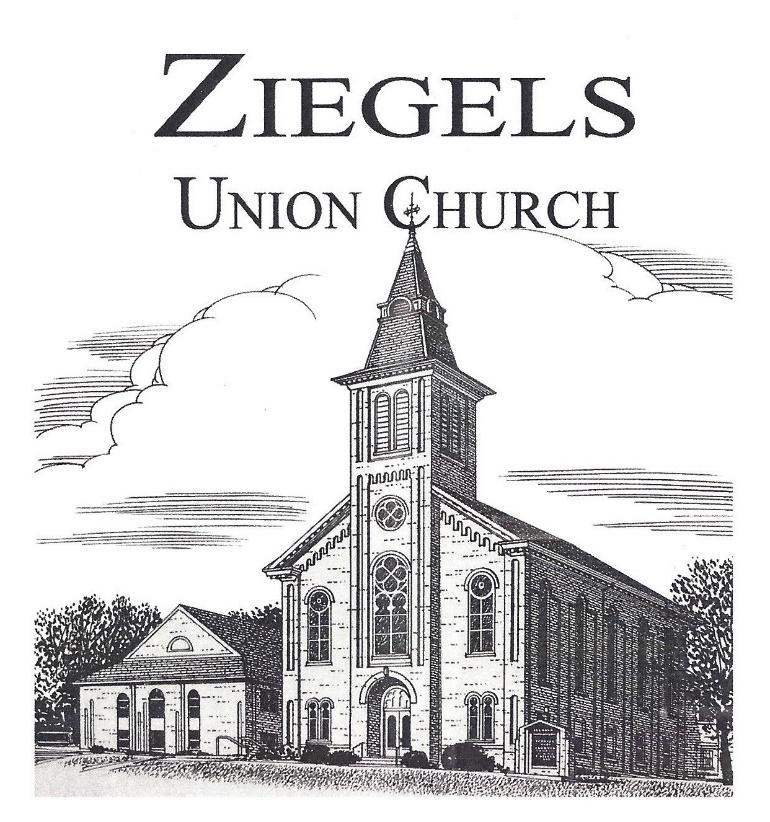 9990 Ziegels Church Road, Breinigsville, PA 18031May 2024NEWSLETTERSponsored by: Men’s Bible StudyVolume 24, Issue 5Please worship with us each Sunday!UCC Worship: 8:30am      Lutheran Worship: 11:05amSunday School: 10:00am               A Big “Thank You” to the May Website Sponsors:Harry & Bonnie Millward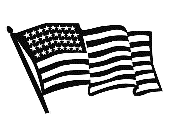 In honor of Memorial Day, the office will be closed Monday, May 27, 2024.NEWSLETTER MAILINGTo save postage costs, both congregations are asking members to notify the office if you would like to be taken off the newsletter mailing list. If you prefer not to receive a printed newsletter, it can be read electronically by going to our website www.ziegelschurch.org and clicking on the newsletter link. You can also provide an email address if you prefer electronic communications. Call Laura (UCC) or Nicole (Lutheran) at 610-285-6157.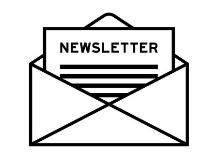 REMINDER! The deadline for submissions for the June 2024 newsletter is Monday, May 20, 2024. Please contact the office with submissions.Abbreviated Service AnnouncementOn Sunday, May 5th, – the UCC worship will be held in the Fellowship Room beginning at 8:30 am. This will be an abbreviated service (we will not have communion) to allow conversation and dialogue about the future of Ziegel's UCC.  Please plan to join us - we need you, and we need your voice.  Materials regarding Consistory’s work over the past few months with a pastoral coach were mailed to UCC members.  If you did not receive this information, please contact the office at 610-285-6157.BREAKFAST!!!  A continental breakfast will be provided. You may scan the QR code to guide you to the Sign-up Genius or visit:  www.signupgenius.com/go/70A0D4DAAAD2AA5F49-49204215-ucccontinental#/ to sign up to bring items. 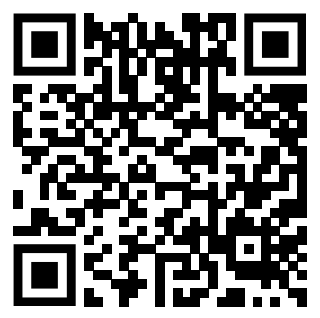 MAY MEETINGSCommittee MeetingsMay	  7th       Union Committee Meeting 7:30pmMay      13th       Lutheran Council Meeting 7:30pm May      14th       UCC Consistory Meeting 7:00pmMay      21st        Property Committee Meeting 7:00pmJune       5th        Office staff (via Zoom) Weekly EventsMonday         AA 7:30pmTuesday         Cub Scout Pack 61 6:30pmWednesday    Cadette Girl Scout Troop 68 6:30pm (2nd & 4th Wed)Thursday       Handbells 6:00pm & Senior Choir 7:15pmFriday            Men's Prayer Breakfast 7:00am at Cracker Barrel MEN’S BIBLE STUDY BREAKFAST meets every Friday at 7:00am at the Cracker Barrel in Fogelsville. All are welcome to enjoy breakfast and study the weekly scriptures.  Please contact the church office for the Men’s Bible Study leader’s contact information.Cadette Girl Scout Troop #68 contact Beth Furman at 484-217-2197 for details.Cub Scout Troop #61 contact Rick Sherer at 484-357-5430 for details.SPONSORS NEEDED!Please consider signing up to financially contribute in some small way.  It’s a wonderful way to remember or honor a loved one and a means to financially support the missions of our congregations.  Sign-up sheets are in the narthex, or you can contact the individuals below:Altar Flowers and Piano Vases- Lutheran - Contact Gloria Hausman at 610-285-6741UCC - Contact Laura Loch at 610-285-6157Bulletins - $20 per weekLutheran - Contact Sandy Rothermel at 484-824-3237 or       Sandyravon@aol.comUCC - Contact Laura Loch at 610-285-6157Monthly Newsletter - $40 per month; contact church officeWebsite - $30 per month; contact church officeFood Pantry Sponsor - $70 per month or $35 for ½ monthUNION COMMITTEES, MINISTRIES & MISSIONSCHRISTIAN EDUCATIONVacation Bible School: June 17th-21stConfirmation: November 3rdEarly Communion Classes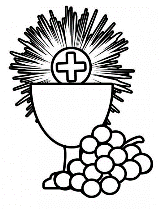 The Sunday School will be offering Early Communion classes for students on May 5th and 12th.  Classes will be held during the Sunday School hour and will be led by Pastor Andy and Pastor Larry in the Hebrews Room. Students who complete the classes will receive their First Communion on Sunday, May 19th.  Please contact the Sunday School office for more information at ziegelsce@gmail.com. Vacation Bible School 2024 – ”Start the Party”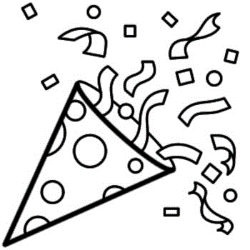 It’s Time to Celebrate…So, paint some signs, decorate the walls, hang the lights, turn up the music, invite some friends, and throw open the doors.  We don’t think it’s just ok to have fun; we think it should be a priority.  Why? Because people who follow Jesus have a lot to celebrate.  Jesus gives us some pretty good reasons to party. Friendship, belonging, forgiveness, abundant life, and purpose. That’s why we believe the Gospel of Jesus is the good news.  Since there seems to be a lot of bad news going around today, we have an incredible opportunity to remind this generation why Jesus is good news. We can create an environment where faith can be exciting, adventurous, fun, interesting, challenging, and engaging.So…let’s Start the Party.VBS 2024 will be held the week of June 17th-21st from 9 am to 12 pm.  Kids aged 3 (by June 1st ) through 6th Grade are invited to our party! Adult and teen helpers are always welcome!  Registration forms are available outside of the Sunday School Office or in the church office.  Contact Kristin Folck at ziegelsce@gmail.com for more information.VBS Snack DonationsDuring our week of fun, we provide delicious snacks for our partygoers. The following items are needed and can be placed in the kitchen marked VBS by June 16th.  Thank you!Ziegels Handmade Market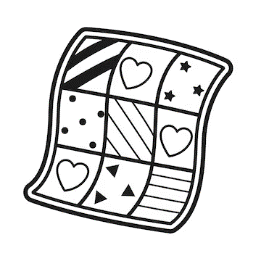 Ziegels Christian Education is excited to announce our very first Handmade Market. Interested in showcasing your items? On November 16th, from 10 am to 3 pm, our craft market will showcase vendors selling handmade needle crafts, sewn creations, jewelry & more!  Each vendor will be donating a basket to our charity raffles. There will be food available and a bake sale, too!  A special young crafter area will be available for our young people to showcase and sell their crafts!  Contact the CE Team at ziegelsce@gmail.com.Contact our Director of CE, Kristin Folck or our SS Officers (Laurie Rex or Kelly Lucarelli) if you need more info at ziegelsce@gmail.com.  You can also find us in the CE office on Sunday mornings!WORSHIP & MUSIC*Senior Choir meets on Thursday evenings at 7:15pm.*Handbell Choir meets on Thursday evenings at 6:00pm.*Youth Chimes meets on Sunday mornings from 9:30am-      10:00am. Parents, do you have children interested in singing or playing chimes? We would love to see an active youth choir! Come out for fun, fellowship, and learning new musical skills.  Contact Jill at jillbb22@gmail.com or 484-456-6701 if you wish to join any of the choirs or would like more information.SEWING MISSION The team meets on the 4th Tuesday of each month at 5:30pm to sew pillowcases for local children’s hospitals, dresses for “Dress A Girl Around the World,” and chemo port cushions.  For information, contact Shelley Daniels at 610-704-4500 or email seashell246@gmail.com.HAND QUILTINGThis group meets every Monday from 9:00am-12:00pm.For information, please contact Michele Quier at 484-661-6049.PRAYER SHAWL MINISTRYMeetings are the 3rd Wednesday of each month at 9:00am in the Fellowship room to crochet prayer shawls and knit baby blankets. Members are willing to teach if you want to learn a new skill! Contact Gloria Hausman at 610-285-6741 for information.FELLOWSHIP COMMITTEEThis committee plans special events for the church and meets the third Sunday of each month at 10:00am in the Fellowship hall. If you would like to help in any way, contact Carley or Shana at ziegelsfellowship@gmail.com.  Annual Yard Sale:  On May 25th, from 8 am to  1 pm, will be the annual yard sale. All money raised will support Wreaths Across America. If you would like to reserve a spot, please email ziegelsfellowship@gmail.com.  If you are a member, spots are free. Non-members’ cost is $10. If you are not interested in selling your items, but you have items that you’d like to donate to the church table, please place them in the church history room, clearly labeled “Yard Sale”.  We will be having the concession stand open during the yard sale. If you’d like to donate anything, please use the QR code which will direct you to the sign-up genius link. Thank you in advance! 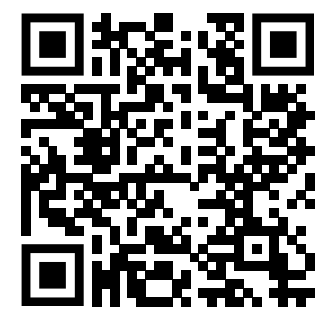 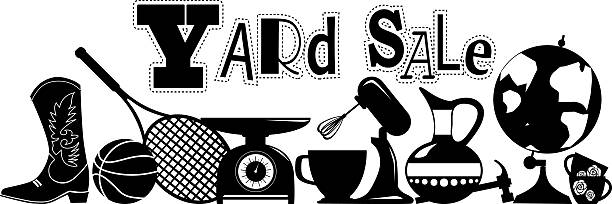 JOIN US FOR BRUNCH!!! On June 30th, the Fellowship Committee is hosting a potluck brunch in the grove following the outdoor union service at 9 am. We ask you to bring your favorite breakfast brunch item to share with the congregation. After brunch, we will play bingo and yard games. Please consider donating small bingo prizes, and we encourage you to be creative.  Some fun ideas could be plants, vegetables, small gift cards, baked goods, etc. 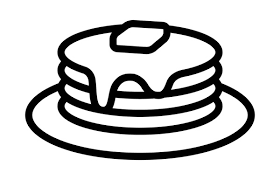 SUNDAY FELLOWSHIP HOURPlease join us for fellowship & refreshments after the 8:30am worship service every Sunday. Volunteers are needed to help set-up, clean-up, and supply refreshments to continue this mission in 2024. There is a sign-up sheet located in the Fellowship room or contact Doreen Wynn at 610-481-0143 or luvplumeria@yahoo.com.  HISTORY COMMITTEEIf you are interested in our church history and would like to learn more or volunteer to help with this committee, please contact Mary Redline by phone at 610-395-8241 or discerepa@aol.com.PRAYER  MINISTRYAre you interested in being a prayer warrior for Ziegels members and our community? Please reach out to the church office or contact Kelly at kellylucarelli@yahoo.com or 484-375-8978.TECHNOLOGY COMMITTEEIf you have any questions, please talk to Michael Longenderfer at mlong75@ptd.net or Winona Schappell at wnschappell@gmail.com.QR Code TrainingOn May 12th at 9:45am there will be a QR code training that will last approximately 15-20 min.  Please join us in the Fellowship hall if you are interested in learning more. 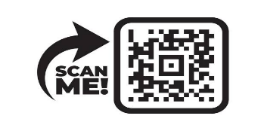 LOWHILL FOOD PANTRY:  MARCH STATISTICSMay Sponsors: Bob & Jane Mason68 family units served (101 adults 76 children, 40 seniors) for a total of 217 individual clients served.Breakdown of serving:  23 families on Saturday, 25 families on Wednesday, 20 families on Thursday with no emergencies need this month.66 children served through the Weekend Children’s program.Ziegels Union Church donated 123 pounds of food this month, along with many needed items for the Blessings Room.CURRENT FOOD NEEDS:  Cereal, jelly, ketchup, canned milk, and some cleaning supplies (floor cleaner, toilet bowl cleaner, and dish detergent). CURRENT NEEDS FOR BLESSINGS ROOM:  socks for all ages.May 2024 servings:  Saturday May 4th, Wednesday May 15th, and Thursday May 16th.We Thank You for all your support and giving to this program.If you wish to volunteer at the Food Pantry to help serve or stock, contact Marci at Lowhillfoodpantry@gmail.com  Dates and times of volunteer opportunities are available on the Lowhill Food Pantry website calendar:  www.lowhillfoodpantry.com   Our mailing address is:  Lowhill Food Pantry, P.O. Box 115, New Tripoli, PA 18066.*What’s Happening Around Our  Community*Help support your local Weisenberg Volunteer Fire Dept!  Offering 7 kinds of hoagies to choose from:  Italian w/hot peppers and onions, Italian with no onions, Italian with no peppers, Italian with no peppers or onions, ham & American cheese, turkey, roast beef, and tuna salad.  Cost is $7.00.  Call Emma at 484-357-8827 to order.  Pay at pick up on the 1st Thursday of each month from 2:30pm-6:00pm.We would like to encourage everyone to visit https://nepasynod.org/e-news/ weekly to view what it is happening around our community.  There are so many events posted that we could help support simply by attending and sharing with our friends, families, and neighbors.  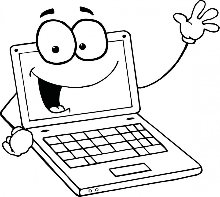 BEAR CREEK CAMPRegistration is open for Bear Creek Camp’s overnight program which is centered on spiritual growth, outdoor living, and small group development for all children who have completed grades 1st-12th.  Each age group experiences a mix of small-group and all-camp activities throughout the week to meet their group’s spiritual, social, and developmental needs.  Bear Creek Camp is in Wilkes-Barre, PA.  Register at BearCreekCamp.org.  Please see the website for session dates.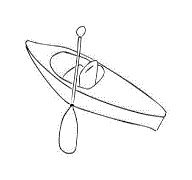 Join in for an open house day at Bear Creek Camp, Saturday, May 4th from 11am-3pm.  Explore camp, meet staff, boat, hike, craft, and fellowship with our camp community.  Cookout lunch is available to all and there is no cost.  Registration for May Play Day is available at https://bearcreekcamp.org/mayplayday/.           	       Mark Your Calendars!Blessing of the Bikes: May 4th, 8amBear Creek Camp Open House: May 4th (see above for details).Community Yard Sale: May 25th, 8am-1pm50th Anniversary Walk for Hunger: June 22nd,(Conrad Weiser High School, Robesonia, PA)  9am-1pmSpring Brunch Picnic: June 30th (Union worship at 9am, Brunch begins at 10am)Ziegels Annual Tractor Show: July 13th, 3pm-7pmHarvest Moon Festival: September 14th, 4pm -7pmZiegels Handmade Market: November 16th, 10am-3pmZiegels Union Church 275th Anniversary Celebration: Fall 2025-stay tuned for more information to come.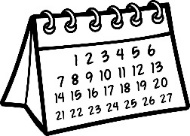 2024 Ziegels Church Leadership2024 Lutheran Council		2024 UCC ConsistoryKeith Harwick, President		Kim Anderson, PresidentKen Highley, Vice President		Rob Ziegler, Vice PresidentBonnie Millward, Secretary		Rocky Redline, SecretaryKelly Lucarelli, Treasurer		Joyce Weishaupt, TreasurerDave Grillo				Casi Gross, Asst. TreasurerMichael Longenderfer			Barbara ZieglerDeanna Quay				Laurie RexWinona Schappell			Bob LilleyArlene Inman						2024 Union Committee MembersRobert Ziegler, PresidentMicheal Longenderfer, Vice PresidentKerry Merkel, TreasurerOUR STAFF & LEADERSRev. Andy Meckstroth, Lutheran Pastor		484-523-3039Rev. Larry Pickens, Designated UCC Pastor		847-687-5897Karly Rex, Sexton	   				484-513-0988Jill Bruckart, Director of Music Ministries 		484-456-6701Kristin Folck, Christian Education Director		484-860-2549Rob Ziegler, 2024 Union Church Pres.		            484-333-0601Keith Harwick, 2024 Lutheran Council Pres.		610-756-4308Kim Anderson, 2024 UCC Consistory Pres.		484-951-2198Nicole Wischner, Lutheran Secretary		            610-285-6157Laura Loch, UCC Secretary				610-285-6157PASTORAL REQUESTS & EMERGENCY HOSPITALIZATIONSIf you or a family member is in need of pastoral care or have been hospitalized, you can contact the Pastors directly or use the Pastoral Care form found on our website www.ziegelschurch.org and click on the Pastoral Care link/doc at the top of the website page.Church Office Hours: Monday-Friday 10:00am - 12:00pm9990 Ziegels Church Road, Breinigsville, PA 18031Phone: 610-285-6157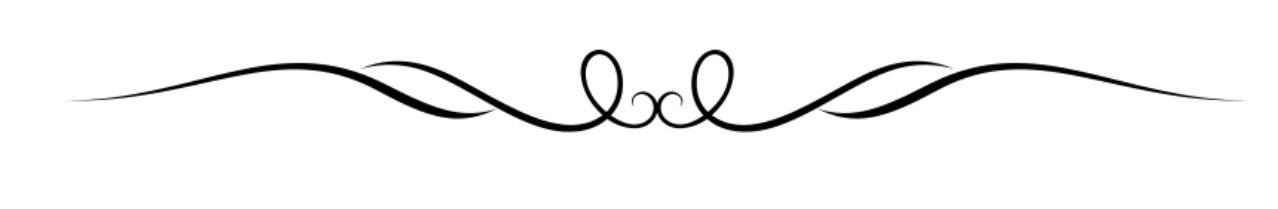 Union Church email: ziegelschurch@gmail.comLutheran Congregation email: lutheranziegels@gmail.comUCC Congregation email: ziegelsucc@gmail.comChristian Education email: ziegelsce@gmail.comFellowship Committee email: ziegelsfellowship@gmail.comZiegels Union Church Website: www.ziegelschurch.orgFind us on Facebook: 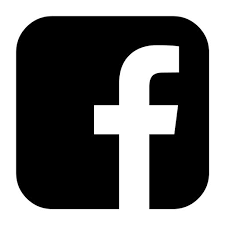 @Ziegels Union Church@Ziegels Christian Education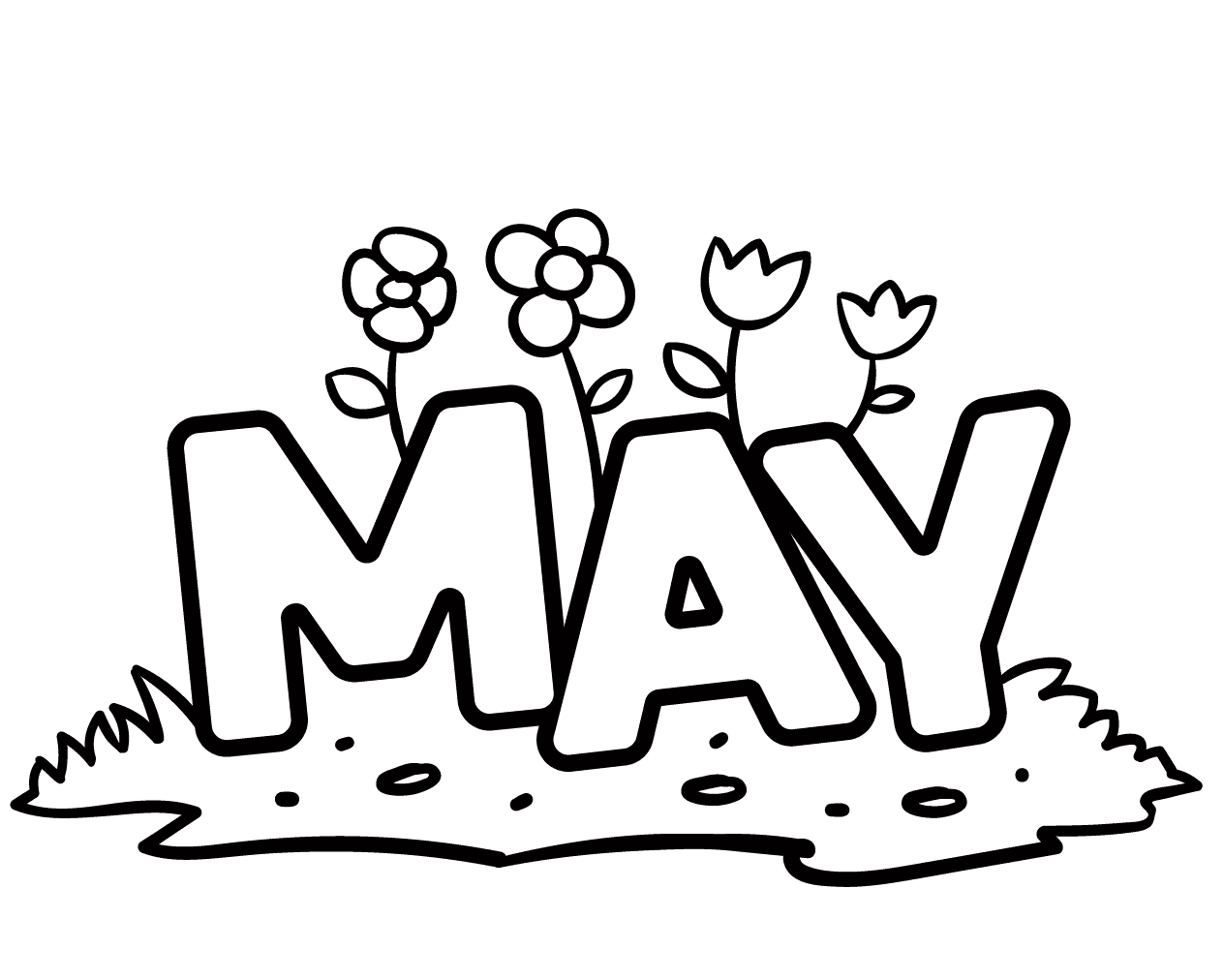 May 2024 Prayer List(as of April 29, 2024)Please remember the following persons in your prayers.A card or note of cheer would be greatly appreciated.Member and Friends	George Windish				Lori Brawn		Loretta Marsteller				Sherri Lauer			JR Marsteller					Marlene Evangelista	Megan Koch					Molly Hanna		Phil Cardinale					Steve Colsten 	Barry Brobst					Tim Kleinsmith	Connie Davis					Tommy Inman, Jr.		Maynard Koplin				Keith Quier	Laurie Grammes				Linda Folck	James Fritch						Rosie Zekany	Judy Whiteside				Baby Lucy		      Steve Haas 					Brian Wynn      David Krause			      	  Members and Friends in the MilitaryU.S. Army: Garth Ritter, Jessica Albright Thomas, Scott Esterly, Chris Owens, and Connor Smith 	U.S. Air Force Academy: Josh Wynn  	U.S. Navy: Ben Beitler 	Air Force Reserves: Dale HostNursing home, Assisted living, & Home bound	Gloria Herber					Al Savelli	Robert Henninger				Arlene George	Laila Loch 						Clarabelle Dengler	Mae Fitzgerald				Nancy Kleinsmith	Betty Lotier						Eldred Snyder			AJ Henry							Ann RaubenholdHelp to keep this list current by reviewing it and updating the office staff, Pastors, and/or Kelly Lucarelli, with their status and progress. We will remove names appearing for 4 weeks or more unless otherwise advised.                            3 family sized boxes of Nilla wafers2 family size boxes of Goldfish2 large boxes of animal crackers2 lbs. grapes4 lbs. strawberries3 bags of oranges3 bags of pretzel sticks2 bags of cheese balls2-48 count boxes of fruit snacks